SUPER ZESTAW NATRYSKOWY : bateria + głowica + rekuperator      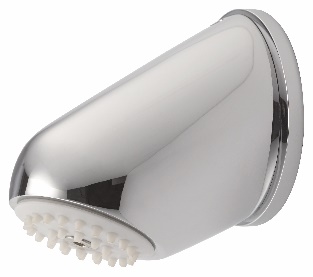 Głowica natryskowa SH9000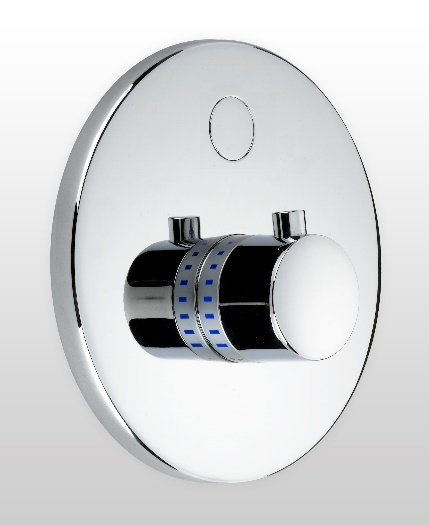 Zawór natryskowy z termostatem PERFECT TIME SH 1042TE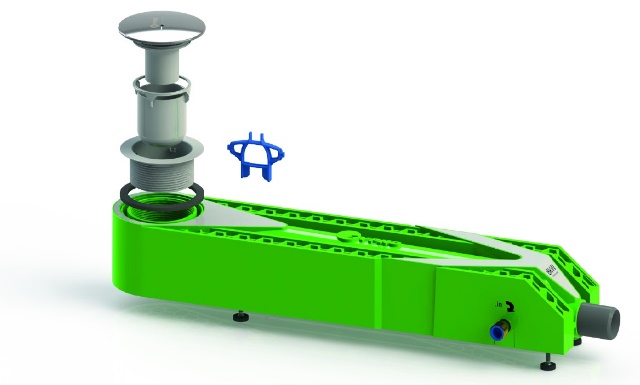 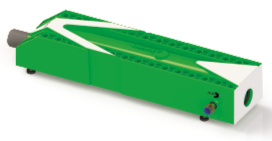 ZYPHO , rekuperator do natrysku , 8 kWWyjątkowy zestaw  do natrysku :Podtynkowa bateria do natrysku PERFECT TIME SH1042TE z termostatem , z piezoelektrycznym  starterem , z czasowym samoczynnym zamknięciem ( czas  ustawiany przez użytkownika ) , z zasilaczem 230/9V Głowica natryskowa SH9000 , vandalproof , odporna na kamień – silikonowe miękkie  dysze  łatwo  oczyścić z osadów , z ogranicznikiem przepływu  6 l/minRekuperator natryskowy do brodzika lub przelotowy do odpływu podłogowego .Zestaw trzech  niezawodnych i stworzonych do współpracy elementów . Gdy  kąpiący  się  rozpocznie natrysk  , woda  odpływająca  do kanalizacji  będzie  podgrzewała  napływającą  do  baterii  wodę  zimną   , podwyższając  jej  temperaturę nawet o 10 stopni . Dzięki temu zużyjesz  mniej  gorącej  wody  oszczędzając  środowisko oraz  swoje  pieniądze . Termostat  baterii  sprawi  , że  użytkownik  zawsze  będzie  miał  stałą  komfortową  temperaturę  kąpieli  i nie zauważy  żadnych  zmian  . Głowica SH9000  zaprojektowana do miejsc  narażonych na wandalizm , jednocześnie  wytwarza  przyjemny , deszczowy  strumień . Ma także  wbudowany  ogranicznik przepływu 6 l/min . Wszystkie 3 elementy  współpracują  ze sobą  dla maksymalnych  korzyści  ( oszczędność  wody i energii ) w niczym nie ograniczając komfortu kąpiących się . Ceny katalogowe :- bateria PT SH1042TE  - 2278  zł  netto- głowica SH9000  -  472  zł  netto- rekuperator ZYPHO  - 1290  zł  netto TERAZ  ZESTAW  3w1 :  za  2000  zł  netto Ilość  ograniczona .